Приложение №3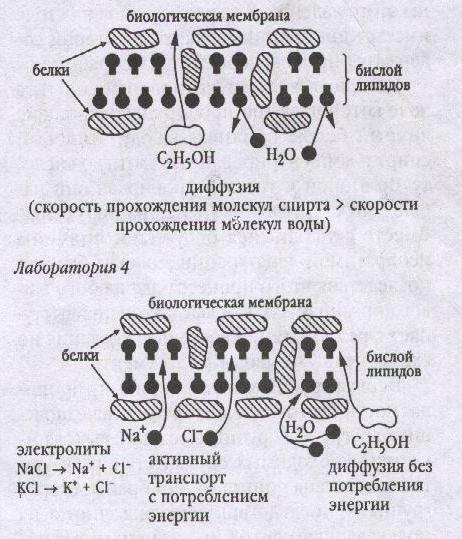 